AKTIVITETSPLAN FOR 2. KLASSE 2020/2021Selv om dere ikke lenger kan hente barnet deres er det greit å vite hvilken plan vi har for SFO barna på 2. trinnMANDAG 1220- 1600TIRSDAG 1315- 1600ONSDAG 1315 - 1600TORSDAG 1410-1600FREDAG 1315 - 1600INNKRYSSING: 1220 SPISETID: 1220 - 12402. klasserom på skolen.UTETID: 1240 - 1315Felles utetid.AKTIVITETER 1: 1320 -1440Idrettslek i gymsal AKTIVITETER 2: 1445 – 1600Lek i i SFO –bygg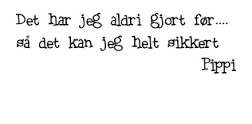 INNKRYSSING: 1315 SPISETID: 1315 - 13302. klasserom på skolen.UTETID: 1350 - 1410Felles utetid.AKTIVITETER: 1410 - 1550Sportsaktiviteter i ny Idrettshall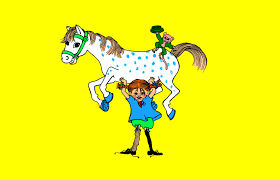 INNKRYSSING 1315 SPISETID: 1315 - 13302. klasserom på skolen.UTETID: 1330 – 1410Felles utetid.AKTIVITETER: 1410 -1600Naturklubb/utedag.HUSK KLÆR ETTER VÆR!!* Foreløpig holder vi oss i området rundt skolen til vi har fått en oversikt over barnegruppen og aktiviteter barna skal sendes på.* Legger ut en oversikt hvis vi begynner å gå turer rundt omkring i nærområdet.INNKRYSSING: 1410INGEN UTETID –trinnene bestemmer selv om de vil være uteSPISETID: 1410 – 14302.klasserom på skolen.AKTIVITETER: 1430 - 1545Lek i SFO byggINNKRYSSING: 1315SPISETID: 1315 – 13302. klasserom på skolen.UTETID: 1330 – 1410Felles utetid.AKTIVITETER: 1410 - 1545Partall: Film i klasserom eller lek i gymsalOddetall: Lek i SFO byggGOD HELG 